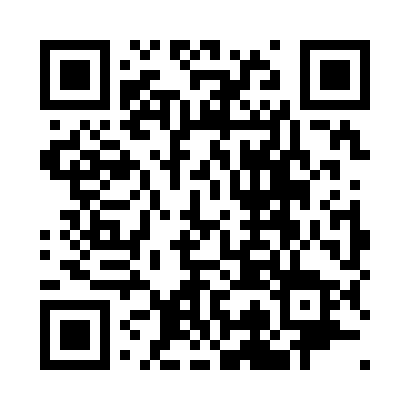 Prayer times for Guide Bridge, Greater Manchester, UKWed 1 May 2024 - Fri 31 May 2024High Latitude Method: Angle Based RulePrayer Calculation Method: Islamic Society of North AmericaAsar Calculation Method: HanafiPrayer times provided by https://www.salahtimes.comDateDayFajrSunriseDhuhrAsrMaghribIsha1Wed3:265:331:066:158:3910:472Thu3:235:311:056:168:4110:503Fri3:195:291:056:178:4310:534Sat3:165:271:056:188:4410:555Sun3:155:251:056:198:4610:566Mon3:145:231:056:208:4810:577Tue3:135:211:056:218:5010:588Wed3:125:191:056:228:5110:589Thu3:115:181:056:238:5310:5910Fri3:115:161:056:248:5511:0011Sat3:105:141:056:258:5611:0112Sun3:095:121:056:268:5811:0213Mon3:085:111:056:279:0011:0314Tue3:075:091:056:289:0111:0315Wed3:065:071:056:299:0311:0416Thu3:065:061:056:309:0511:0517Fri3:055:041:056:319:0611:0618Sat3:045:031:056:329:0811:0719Sun3:035:011:056:339:0911:0720Mon3:035:001:056:349:1111:0821Tue3:024:581:056:359:1311:0922Wed3:014:571:056:369:1411:1023Thu3:014:561:056:379:1611:1124Fri3:004:541:056:379:1711:1125Sat3:004:531:056:389:1811:1226Sun2:594:521:066:399:2011:1327Mon2:584:511:066:409:2111:1428Tue2:584:501:066:419:2211:1429Wed2:584:491:066:419:2411:1530Thu2:574:481:066:429:2511:1631Fri2:574:471:066:439:2611:16